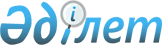 2014 жылға арналған мектепке дейінгі тәрбие мен оқытуға мемлекеттік білім беру тапсырысын, жан басына шаққандағы қаржыландыру және ата-ананың ақы төлеу мөлшерін бекіту туралыМаңғыстау облысы Ақтау қаласы әкімдігінің 2014 жылғы 12 наурызындағы № 352 қаулысы. Маңғыстау облысының Әділет департаментінде 2014 жылғы 16 сәуірінде № 2396 болып тіркелді      РҚАО ескертпесі.

      Құжаттың мәтінінде түпнұсқаның пунктуациясы мен орфографиясы сақталған.

      Қазақстан Республикасының «Қазақстан Республикасындағы жергілікті мемлекеттік басқару және өзін-өзі басқару туралы» 2001 жылғы 23 қаңтардағы Заңының, Қазақстан Республикасының «Білім туралы» 2007 жылғы 27 шілдедегі Заңының 6-бабы 4-тармағының 8-1) тармақшасына сәйкес, қала әкімдігі ҚАУЛЫ ЕТЕДІ:



      1. 2014 жылға арналған мектепке дейінгі тәрбие мен оқытуға мемлекеттік білім беру тапсырысын жан басына шаққандағы қаржыландыру және ата-ананың ақы төлеу мөлшері қосымшаға сәйкес бекітілсін.



      2. «Ақтау қалалық білім бөлімі» мемлекеттік мекемесі (С.М. Құрманғазиева):

      1) мектепке дейінгі тәрбие мен оқытуға мемлекеттік білім беру тапсырысын, жан басына шаққандағы қаржыландыруды жүргізуді қамтамасыз етсiн.

      2) Маңғыстау облысының әділет департаментінде мемлекеттік тіркелгеннен кейін осы қаулының қала әкімдігінің интернет-ресурсында жариялануын қамтамасыз етсін.



      3. Осы қаулының орындалуын бақылау қала әкімінің орынбасары Р.Т. Елтизаровқа жүктелсін.



      4. Қала әкімдігінің осы қаулысы Маңғыстау облысының әділет департаментінде тіркелген күннен бастап күшіне енеді және алғаш ресми жарияланған күнінен кейін күнтізбелік он күн өткен соң қолданысқа енгізіледі.      Қала әкімінің м.а.                      Н. Аққұлов

 

 

Ақтау қаласы әкімдігінің

12 наурыз 2014 жылғы

№ 352 қаулысына

Қосымша

  

2014 жылға арналған мектепке дейінгі тәрбие мен оқытуға мемлекеттік білім беру тапсырысын, жан басына шаққандағы қаржыландыру және ата-ананың ақы төлеу мөлшерін бекіту туралыкестенің жалғасы      «КЕЛІСІЛДІ»

      «Ақтау қалалық білім бөлімі»

      мемлекеттік мекемесі басшысының м.у.а

      С.М. Құрманғазиева

      12 наурыз 2014 жыл
					© 2012. Қазақстан Республикасы Әділет министрлігінің «Қазақстан Республикасының Заңнама және құқықтық ақпарат институты» ШЖҚ РМК
				Мектепке дейінгі тәрбие және оқыту ұйымдарының әкімшілік-

аумақтық орналасуы (аудан, қала)Мектепке дейінгі тәрбие және оқыту ұйымдарының тәрбиеленушілер саныМектепке дейінгі тәрбие және оқыту ұйымдарының тәрбиеленушілер саныМектепке дейінгі тәрбие және оқыту ұйымдарының тәрбиеленушілер саныМектепке дейінгі тәрбие және оқыту ұйымдарының тәрбиеленушілер саныМектепке дейінгі тәрбие және оқыту ұйымдарының тәрбиеленушілер саныМектепке дейінгі ұйымдарда қаржыландырудың жан басына шаққанда бір айдағы мөлшері (теңге)Мектепке дейінгі ұйымдарда қаржыландырудың жан басына шаққанда бір айдағы мөлшері (теңге)Мектепке дейінгі ұйымдарда қаржыландырудың жан басына шаққанда бір айдағы мөлшері (теңге)Мектепке дейінгі ұйымдарда қаржыландырудың жан басына шаққанда бір айдағы мөлшері (теңге)Мектепке дейінгі ұйымдарда қаржыландырудың жан басына шаққанда бір айдағы мөлшері (теңге)Мектепке дейінгі тәрбие және оқыту ұйымдарының әкімшілік-

аумақтық орналасуы (аудан, қала)Бала-

бақшаМектеп жанындағы толық күндік шағын-

орталық-

тарМектеп жанындағы жарты күндік шағын-

орталық-

тарДербес толық күндік шағын-

орталық-

тарДербес жарты күндік шағын-

орталық-

тарБалабақшаМектеп жанында-

ғы толық күндік шағын-

орталық-

тарМектеп жанындағы жарты күндік шағын-

орталық-

тарДербес толық күндік шағын-

орталық-

тарДербес жарты күндік шағын-

орталық-

тарАқтау қаласы 143535013124018110,513002,818110,59055,3Барлығы143535013124018110,513002,818110,59055,3Мектепке дейінгі ұйымдар ата-аналарының бір айдағы төлемақы мөлшері (теңге)Мектепке дейінгі ұйымдар ата-аналарының бір айдағы төлемақы мөлшері (теңге)Мектепке дейінгі ұйымдар ата-аналарының бір айдағы төлемақы мөлшері (теңге)Мектепке дейінгі ұйымдар ата-аналарының бір айдағы төлемақы мөлшері (теңге)Мектепке дейінгі ұйымдар ата-аналарының бір айдағы төлемақы мөлшері (теңге)БалабақшаМектеп жанындағы толық күндік шағын-

орталықтарМектеп жанындағы жарты күндік шағын-орталық-

тарДербес толық күндік шағын-орталық-

тарДербес жарты күндік шағын-орталық-

тар9051905125000,012500,09051905125000,012500,0